   Paroisse du Sacré-Cœur en Val d’Or				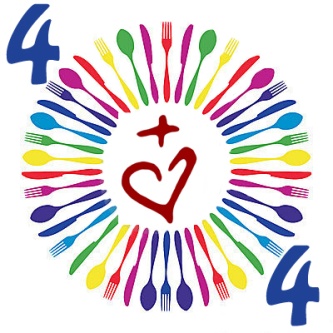 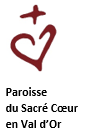 Avec les repas 4X4, Oser la rencontre…Le partage du pain amenant le partage de la parole et de l’expression de notre foi personnelle, les liens se tissent et notre fraternité se renforce. Osons la rencontre et formons une « communauté chrétienne » Qu’est-ce que c’est ?Il s’agit de 4 repas, d’octobre à juin, regroupant chacun 4 couples ou 4 binômes, 4 fois dans l’année. Cela vous permettra de rencontrer et de connaître un peu mieux 24 personnes sur un an.Comment cela fonctionne ?Pour chaque repas, les rôles des différents convives sont prédéterminés : le binôme qui reçoit pourvoit au plat principal et à la boisson, le 2ème apporte l’entrée, le 3ème s’occupe du fromage et de l’apéro, et le dernier clôture par le pain et le dessert ! Tout le monde peut s’inscrire : - quel que soit son âge                                                       - si vous êtes seul, et que vous n’avez pas d’idée précise pour un binôme, inscrivez-vous et nous vous mettrons en relation avec une autre personne seule également                                                        - vous n’avez pas de place pour recevoir, dites-le, vous apporterez le repas chez l’une des autres équipes                                                        - vous n’avez pas de véhicule : précisez-le, nous vous trouverons un chauffeurInscriptions (elles seront closes le 30 septembre)- Par mail : diner4x4valdor@gmail.com- Par courrier : Repas 4X4, Maison paroissiale, 30 Rue Louis Desrichard, 71600 Paray-le-Monial- En déposant ce bulletin à la maison paroissiale.Vous recevrez une circulaire après la clôture des inscriptions, vous indiquant pour chaque repas les convives tirés au sort.Bulletin d’inscriptionPrénom, Nom ………………………………………………………………………………Prénom, Nom………………………………………………………………………………Adresse………………………………………………………………………………………………………………….Tel…………………………………………………Mail…………………………………………………………Véhiculé ?............................................peut recevoir ?............................................. 